Schulart:					Kaufmännische Berufsschule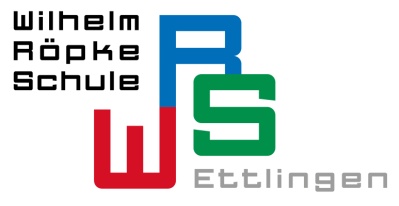 Berufsfeld:					Wirtschaft und VerwaltungAusbildungsberuf:	Kaufmann/Kauffrau im Groß- und Außenhandel (ZG) Stundentafel (Blockunterricht) * Die Projektkompetenz wird als Note im Zeugnis separat ausgewiesen.Es handelt sich dabei jedoch nicht um ein eigenständiges Unterrichtsfach, sondern wird im Rahmen eines anderen Faches (i.d.R. SBW, SSK, SGW) durchgeführt und bewertet.Die Grundstufe wird an der Bertha-von-Suttner-Schule unterrichtet, wobei der Berufsfachliche Bereich durch einen Kollegen der Wilhelm-Röpke-Schule gehalten wird.Ab dem 2. Schuljahr findet der Unterricht an der Wilhelm-Röpke-Schule im Blockunterricht statt. Die „Fachkunde Agrarwirtschaft“ wird von zwei Kollegen aus der Bertha-von-Suttner-Schule unterrichtet.In Klammer stehen die Stunden, wie sie abweichend vom Lehrplan an der Wilhelm-Röpke-Schule gehalten werden! Dies dient dazu, um die im 3. Jahr aufgrund der Prüfung verkürzten Zeit aufzufangen.=> Bei der Stoffverteilung wird dies berücksichtigt!!!Bereiche/Lernfelder1. SchuljahrTeilzeit2. SchuljahrBlock3. SchuljahrBlockPflichtbereich	Religion/Ethik	Deutsch	Gemeinschaftskunde	Englisch111122 2 22222	Berufsfachliche KompetenzSchwerpunkt Betriebswirtschaft (SBW)Schwerpunkt Steuerung und Kontrolle (SSK)Schwerpunkt Gesamtwirtschaft (SGW)Schwerpunkt Informations-verarbeitung (SIV)	Projektkompetenz*412113 (12)7 (6)3 (4)-13 (12)7 (6)3 (4)-WahlpflichtbereichS/E-ProgrammFachkunde Agrarwirtschaft1(2)2(4)2(4)Summe1333 (34)33 (34)